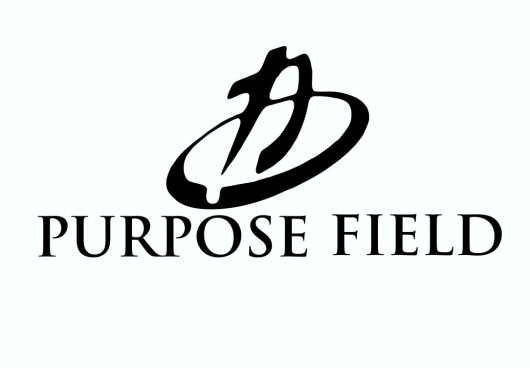 Flight PlanGoal: To reach the highest elevation possible in life, sports, and other significant facets of life while staying humble and in an attitude of selflessness.List your sports goals for the offseason/in-season and how you intend to achieve them:List what you believe are your biggest weaknesses and distractions in making you the best in your sport:List your life/self-improvement goals and how you intend to improve in those areas:How is your relationship with God and what changes could be made to strengthen it:Describe your experience within Purpose Field and what you think can help improve that experience, if anything:Any comments/questions/suggestions for Coach Paige?